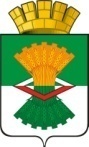 АДМИНИСТРАЦИЯМАХНЁВСКОГО МУНИЦИПАЛЬНОГО ОБРАЗОВАНИЯПОСТАНОВЛЕНИЕ02 июня 2021 года                                                                                             № 405п.г.т. МахнёвоОб утверждении Порядка определения территории, части территории Махнёвского муниципального образования, предназначенной для реализации инициативных проектовВ соответствии с Федеральным законом от 06.10.2003 №131-ФЗ                        «Об общих принципах организации местного самоуправления в Российской Федерации», руководствуясь Уставом Махнёвского муниципального образования, ПОСТАНОВЛЯЮ:1. Утвердить Порядок определения территории, части территории  Махнёвского муниципального образования, предназначенной для реализации инициативных проектов (прилагается).2.	Настоящее постановление опубликовать в газете «Алапаевская искра» и разместить на официальном сайте Махнёвского муниципального образования.3.	 Контроль за исполнением настоящего постановления оставляю за собой.Глава Махнёвского  муниципального образования                                                              А.С. КорелинПриложение к постановлению Администрации Махнёвского муниципального образования от 02.06.2021 № 405ПОРЯДОКопределения территории, части территории Махнёвского муниципального образования, предназначенной для реализации инициативных проектов1.Общие положения1.1. Настоящий порядок определения территории, части территории Махнёвского муниципального образования, на которой могут реализовываться инициативные проекты (далее - Порядок), устанавливает процедуру определения территории или части территории Махнёвского муниципального образования (далее – территория), на которой могут реализовываться инициативные проекты, в целях учета мнения всех заинтересованных лиц.1.2. Основные понятия, используемые в настоящем Порядке:- инициативный проект - проект, разработанный и выдвинутый инициаторами проектов, в соответствии с порядками реализации инициативных проектов, а также проведением их конкурсного отбора (при необходимости), в соответствии с постановлениями Махнёвского муниципального образования, в целях реализации на территории Махнёвского муниципального образования  мероприятий, имеющих приоритетное значение для жителей Махнёвского муниципального образования или его части по решению вопросов местного значения или иных вопросов, право решения которых предоставлено органам местного самоуправления Махнёвского муниципального образования;- инициаторы проектов:1) инициативная группа численностью не менее десяти граждан, достигших шестнадцатилетнего возраста и проживающих на территории Махнёвского муниципального образования;2) органы территориального общественного самоуправления;3) староста сельского населенного пункта, входящего в состав Махнёвского муниципального образования.- уполномоченный орган – структурное подразделение Администрации Махнёвского муниципального образования, ответственное за организацию работы по рассмотрению инициативных проектов, а также проведению их конкурсного отбора в Махнёвском муниципальном образовании.1.3. Инициативные проекты могут реализовываться в границах муниципального образования в пределах следующих территорий проживания граждан:1) в границах территорий территориального общественного самоуправления;2) группы жилых домов;3) сельского населенного пункта, не являющегося поселением;4) иных территорий проживания граждан.1.4. С заявлением об определении территории, части территории, на которой может реализовываться инициативный проект, вправе обратиться инициаторы проекта.2. Порядок внесения и рассмотрения заявления об определении территории  или части территории Махнёвского муниципального образования, на которой могут реализовываться инициативные проекты2.1. Территория или часть территории Махнёвского муниципального образования, на которой могут реализовываться инициативные проекты, устанавливается постановлением Администрации Махнёвского муниципального образования.2.2. Для установления территории, на которой могут реализовываться инициативные проекты, инициатор проекта обращается в Администрацию Махнёвского муниципального образования с заявлением об определении территории, на которой планирует реализовывать инициативный проект с описанием ее границ (далее - Заявление) (прилагается), в сроки, установленные нормативными правовыми актами Администрации Махнёвского муниципального образования.2.3. Заявление подписывается инициаторами проекта.В случае если инициатором проекта является инициативная группа, заявление подписывается всеми членами инициативной группы, с указанием фамилий, имен, отчеств, контактных телефонов, электронного адреса почты (при наличии).2.4. В заявлении инициатор проекта указывает следующую информацию:1) наименование инициативного проекта, его описание, с указанием решаемых проблем, актуальности (остроты), мероприятий по его реализации;2) вопросы местного значения, полномочия по решению  которых представлено органам местного самоуправления Махнёвского муниципального образования;3) сведения о территории, на которой планируется реализовать инициативный проект.В случае, если инициатором проекта является инициативная группа к заявлению прилагается Протокол собрания инициативной группы о принятии решения о внесении в Администрацию Махнёвского муниципального образования заявления об определении территории, на которой могут реализовываться инициативные проекты.2.5. Администрация Махнёвского муниципального образования в течение 10 рабочих дней со дня поступления заявления принимает решение:1) об определении границ территории, на которой планируется реализовывать инициативный проект;2) об отказе в определении границ территории, на которой планируется реализовывать инициативный проект.2.6. Решение об отказе в определении границ территории, на которой предлагается реализовывать инициативный проект, принимается в следующих случаях:1) территория выходит за пределы территории Махнёвского муниципального образования;2) запрашиваемая территория закреплена в установленном порядке за иными пользователями или находится в частной собственности;3) в границах запрашиваемой территории реализуется иной инициативный проект;4) виды разрешенного использования земельного участка на запрашиваемой территории не соответствует целям инициативного проекта;5) реализация инициативного проекта на запрашиваемой территории противоречит нормам федерального, либо регионального, либо муниципального законодательства.2.7. О принятом решении инициатору проекта сообщается в письменном виде с обоснованием (в случае отказа) принятого решения.2.8. При установлении случаев, указанных в пункте 2.6. настоящего Порядка, Администрация Махнёвского муниципального образования вправе предложить инициаторам проекта иную территорию для реализации инициативного проекта.2.9. Отказ в определении запрашиваемой для реализации инициативного проекта территории, не является препятствием к повторному представлению документов для определения указанной территории, при условии устранения препятствий, послуживших основанием для принятия Администрацией Махнёвского муниципального образования соответствующего решения.3. Заключительные положения3.1. Решение Администрации Махнёвского муниципального образования  об отказе в определении территории, на которой планируется реализовывать инициативный проект, может быть обжаловано в установленном законодательством порядке.Приложение к Порядку определения территории или части территории Махнёвскогомуниципального образования, предназначенной для реализации инициативных проектовЗаявление об определении территории (части территории), на которой планируется реализовывать инициативный проект Главе муниципального образования_______________________________от инициатора проекта_______________________________(Ф.И.О., конт. телефон, адрес электронной почты)Прошу рассмотреть вопрос об определении территории (части территории) Махнёвского муниципального образования, в пределах которой может реализовываться инициативный проект.Информация об инициативном проекте:1) наименование инициативного проекта, его описание, с указанием решаемых проблем, актуальности (остроты), мероприятий по его реализации;2) вопросы местного значения, полномочия по решению  которых представлено органам местного самоуправления Махнёвского муниципального образования;3) сведения о территории, на которой планируется реализовать инициативный проект: (кадастровый номер земельного участка, собственник, границы территории). Дата: Подпись:    